&#x1f;&#x1f;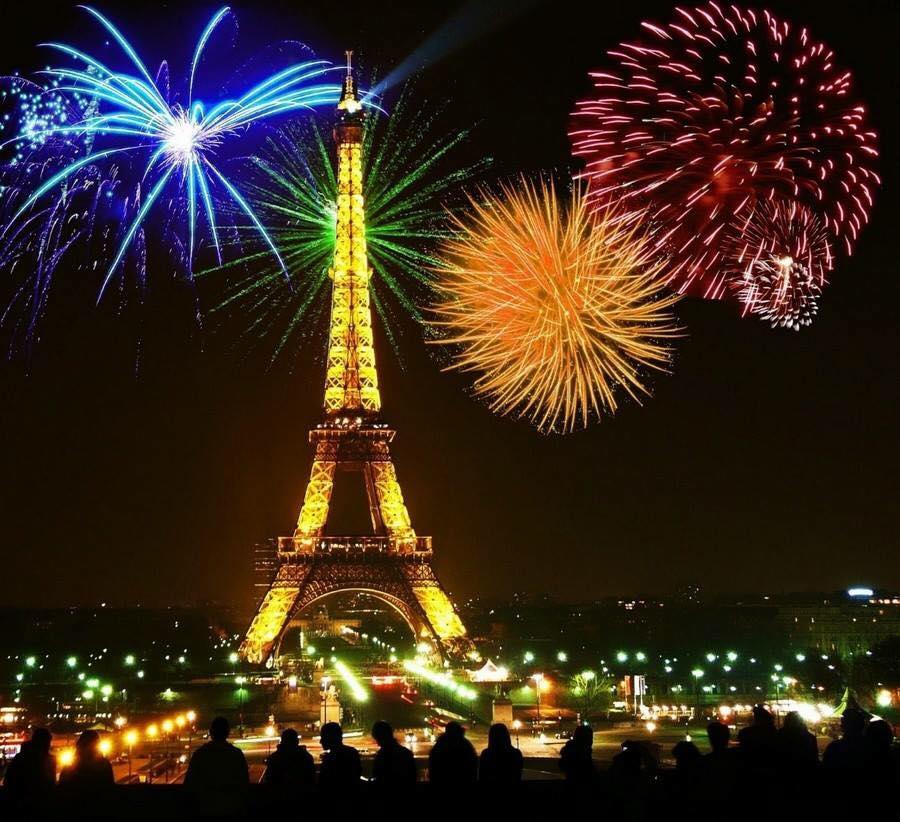 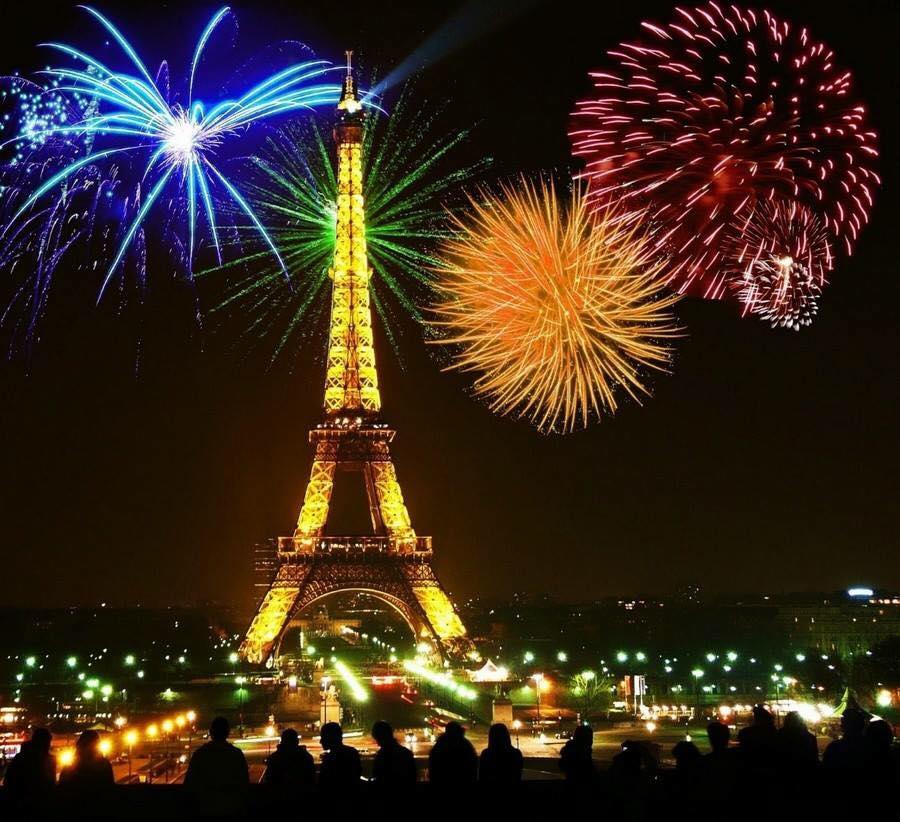 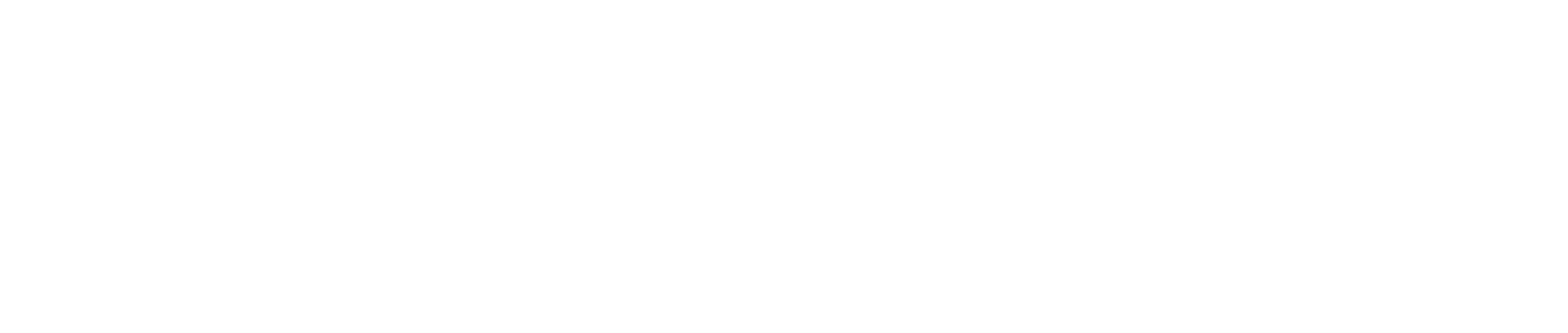 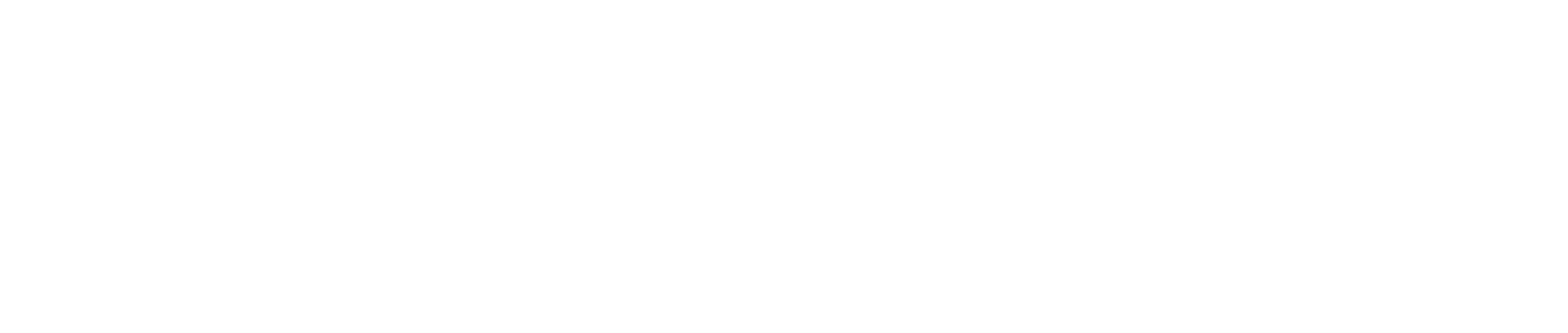 